ΤΕΧΝΙΚΗ ΠΕΡΙΓΡΑΦΗ       Η παρούσα συντάσσεται με σκοπό την προμήθεια μίας (1) μηχανής καταμέτρησης και ελέγχου γνησιότητας χαρτονομισμάτων, με σκοπό την εύρυθμη λειτουργία του ταμείου του Δήμου και την αποφυγή εκ παραδρομής είσπραξης πλαστών.      Η μηχανή θα πρέπει να διαθέτει :Α.  ΧΑΡΑΚΤΗΡΙΣΤΙΚΑ ΑΣΦΑΛΕΙΑΣΑισθητήρα Υπερύθρων (ΙR)Αισθητήρα Μαγνητισμού (MG)Αισθητήρα Υπεριώδους Ακτινοβολίας (UV)Αισθητήρα Χρώματος (Color Image Sensor)Αισθητήρα ελέγχου τριών διαστάσεων των χαρτονομισμάτων (πλάτος, ύψος, πάχος) Αισθητήρα γνησιότητας μεταλλικής ταινίας ασφαλείας (MT)Να είναι στη λίστα της Ε.Κ.Τ. στο δικτυακό τόπο www.ecb.europa.eu και η οποία περιέχει τα εγκεκριμένα μηχανήματα επεξεργασίας τραπεζογραμματίων που έχουν επιτύχει σε ελέγχους εντός των τελευταίων δώδεκα ημερολογιακών μηνώνΝα δέχεται και να καταμετρά με απόλυτη ακρίβεια και ασφάλεια όλα τα χαρτονομίσματα ευρώΒ. ΕΠΙΠΛΕΟΝ ΧΑΡΑΚΤΗΡΙΣΤΙΚΑΚαταμέτρηση χαρτονομισμάτων μικτή  (ΜΙΧ)Καταμέτρηση τεμαχίων (SINGLE)Ταχύτητα καταμέτρησης τριών (3) επιλογών τουλάχιστονΧωρητικότητα τροφοδότη : 200 τεμ. τουλάχιστονΧωρητικότητα θυρίδας εξόδου : 200 τεμ. τουλάχιστον     Η μηχανή θα πρέπει να λειτουργεί χωρίς εμπλοκές και να καλύπτεται από εγγύηση καλής λειτουργίας τουλάχιστον ενός (1) έτους.      Επί ποινή αποκλεισμού θα πρέπει : α) να υποστηρίζει η μηχανή την αναβάθμιση λογισμικού για την αναγνώριση των νέων χαρτονομισμάτων που πιθανόν θα εκδοθούν στο μέλλον και β) η αναβάθμιση να παρέχεται δωρεάν από τον ανάδοχο για δύο (2) έτη από την υπογραφή της σχετικής σύμβασης.  Η βεβαίωση της τήρησης των ανωτέρω θα εξασφαλίζεται με υπεύθυνη δήλωση του υποψήφιου αναδόχου προς την αναθέτουσα αρχή, κατάλληλα υπογεγραμμένη και θεωρημένη για το γνήσιο της υπογραφής.     Το κόστος δεν θα υπερβαίνει τα 1.000,00 ευρώ και θα καλυφθεί από πιστώσεις του ΚΑ 10-7131.008 με τίτλο «Προμήθεια μηχανής ελέγχου & καταμέτρησης χαρτονομισμάτων». Χίος 6/9/2017Η ΣΥΝΤΑΞΑΣΑΚοντού ΑναστασίαΔΕ1 ΔΙΟΙΚΗΤΙΚΟΥ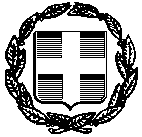 ΕΛΛΗΝΙΚΗ ΔΗΜΟΚΡΑΤΙΑΔ Η Μ Ο Σ    Χ Ι Ο ΥΔ/ΝΣΗ ΟΙΚΟΝΟΜΙΚΩΝ ΥΠΗΡΕΣΙΩΝΤΜΗΜΑ ΠΡΟΜΗΘΕΙΩΝ & ΑΠΟΘΗΚΗΣΤΙΤΛΟΣ : "Προμήθεια μηχανής  καταμέτρησης και ελέγχουγνησιότητας χαρτονομισμάτων"ΠΡΟΫΠΟΛΟΓΙΣΜΟΣ : 1.000,00 €